Declaración jurada de presentación del proyectoPor medio de la presente, declaro bajo juramento: a) que la postulación del proyecto de investigación DeCyT “……………………………………………..………………………………” presentada bajo mi dirección cumple con los requisitos de integración del grupo de trabajo previstos en el Reglamento; b) que los datos consignados en el “Plan de trabajo” y en el “Currículum Vitae” son veraces, exactos y no poseen omisiones; c) aceptar las disposiciones del Anexo I, Res. (CD) N° 1535/24, correspondiente al Reglamento del Programa de Acreditación Institucional de Proyectos de Investigación en Derecho (DeCyT); y c) suscribir el compromiso de cumplir con las obligaciones derivadas de la presente convocatoria.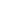 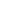 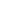 